INTERN OPPORTUNITYEnvironmental Education Coordinator: Hamilton, New Zealand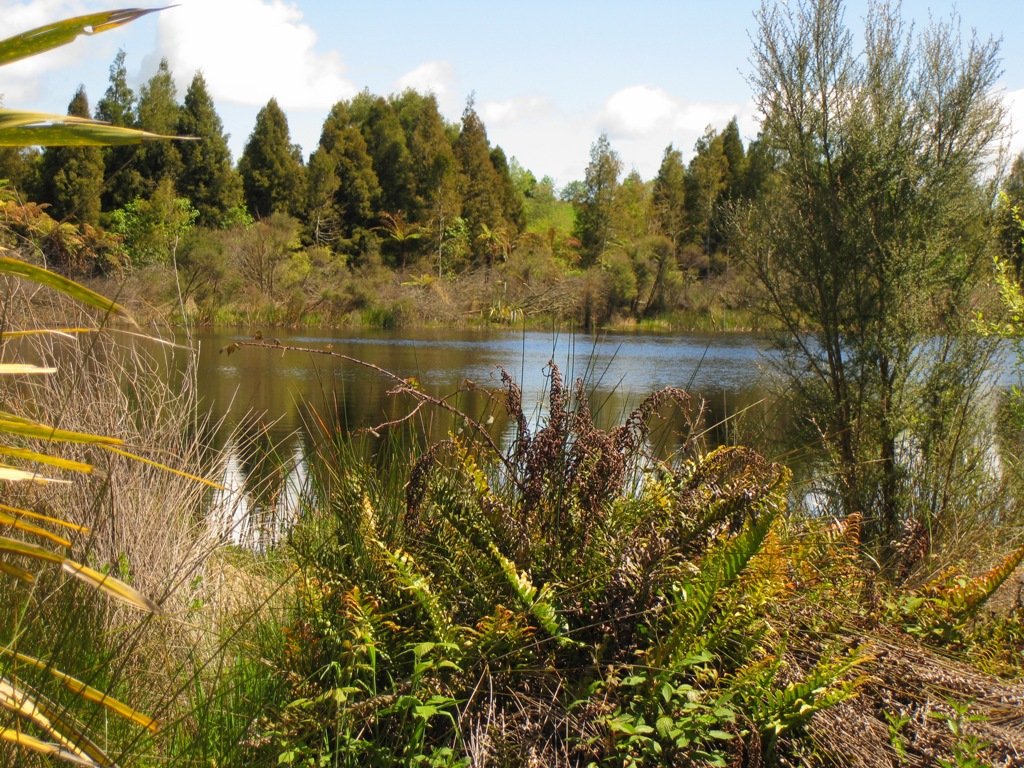 General descriptionThe National Wetland Trust is a not-for-profit community organisation seeking to increase awareness and appreciation for wetlands. We are leading a major ecological restoration project near Hamilton, 2 hours’ drive south of Auckland. In addition to pest eradication and re-vegetation, the Trust has established a network of walkways, interpretation panels and a hands-on wetland discovery trail. We plan to return native wildlife to the site.We have hosted several interns and can offer an office and support at one of New Zealand's leading Crown Research Agencies. Interns will meet and work with top wetland scientists as well as our committed volunteers and supporters from a range of environmental management agencies.Your tenure will include regular visits to our restoration site - a peat lake and swamp forest sanctuary just 15 minutes’ drive from your office base. You may work with a fellow intern working on complementary projects related to the development of the National Wetland Centre. You may also work with community volunteers and wetland professionals.Interns undertaking this role will need their own vehicle and to provide their own accommodation and food.Primary objective	To develop an outdoor, wetland-themed environmental education programme for the National Wetland Centre. Responsible to	Karen Denyer, Executive Officer, National Wetland Trust, &	Dr Beverley Clarkson, Landcare Research	Key tasksDevelop and test the education programReview, evaluate (with a reference group of children) and maintain the existing Discovery Trail, including adding a cultural themed activity stationBecome familiar with relevant NZ education curriculum and Learning Outside the Classroom programmesLiaise with primary school teachers, wetland experts and LEOTC teachers for their input and reviewDevelop outdoor environmental educational programmes for half to one-day, and overnight visits for primary school groupsConsider inclusion of activities that relate to science, art, culture and other parts of the curriculumTrial outdoor activities with a local schoolAssist with marketing the programme and the NWTSupport with Facebook campaigns and media releasesVisit schools to present and promote the programmeSupport the EO with raising the profile of the wetland centreOrganise a regional advertising campaign for the education programme.Assist with the organisation of events at the centreReview the smart-phone app developed for the Discovery trailPossible additional tasksAssist our Fauna Restoration intern with fauna surveys at RotopikoConduct pest fence checks as needed (to fill vacant spots)Attend volunteer working bees including Weed Free FridayFurther develop the directory of wetlands to visit for New ZealandAssist Landcare Research scientistsQualifications and Skills RequiredCan communicate effectively in English.Experience with environmental education development, implementation or reviewClean NZ or International Drivers licencePersonal specificationsAn understanding of and commitment to the philosophy of volunteeringHealth and safety consciousConfident working outdoorsPositive and enthusiastic and self-motivatedComfortable talking to/ working with school childrenNature of position	VoluntaryHours worked	Flexible. Normal hours of work will be 37 hours per week, which may include attendance at Trust meetings or events that may be during evenings or weekends.Reimbursement	Mileage (pre-approved) reimbursement at 72 cents per km. Own car required.Commitment	A commitment of at least three months is the ideal. If circumstances change, it is preferred that at least two weeks’ notice be given.Location	Based at Landcare Research, Hamilton East, New ZealandAgreementNational Wetland Trust will:Provide a suitable office space, computer and basic office suppliesConduct an orientation and on-the- job training and supervision.Ensure interns have a clear job description outlining duties which are empowering, worthwhile, interesting and challenging, yet achievable, for the intern.Recognise interns as professional co-workers and valued members of staff.Where appropriate will involve the intern in the decision-making processes.Provide reimbursement of intern’s authorised out-of-pocket expenses.Ensure interns have access to office support, and workplace guidance.Evaluate intern’s performance and make references available completion of service.Support interns in the pursuit of their personal goals and professional interests related to NWT work.Take all reasonable steps to provide a healthy and safe work environment and respect any requests from the intern to decline a taskThe Volunteer will:Attend orientation, initial training and on-going training/ performance evaluation as applicable.Make a commitment to regular work for the National Wetland Trust and adhere to the job description unless otherwise agreed with the Trust.Participate in Trust meetings when required.Value and support fellow team members.Accept the guidance and supervision of the Executive Officer and Trustees.Engage in work ethics that demonstrate a high standard of professionalism and are aligned with the policies and philosophy of the Trust.Treat as confidential any information received concerning either the National Wetland Trust, Landcare Research or their partners.Inform the Executive Officer if for any reason he/she is unable to meet a commitment.Give reasonable notice of leave or resignation prior to the agreed completion date.Take all reasonable steps to ensure their own safety and ensure no harm is caused to others during the course of their work.